CENTER OF INNOVATIVE & APPLIED BIOPROCESSING DEPARTMENT OF BIOTECHNOLOGY(Govt. of India)Knowledge City, Sector‐81, MohaliTENDER DOCUMENT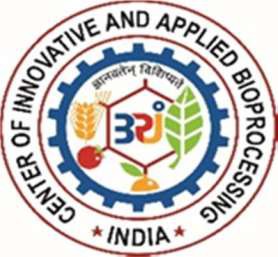 Provision of Centralized Gas pipeline in Lab building at Main Campus, CIAB, Knowledge City, Sector-81, Mohali.CENTER OF INNOVATIVE & APPLIED BIOPROCESSING(Dept. of Biotechnology) Knowledge City, Sector-81, Mohali. (Pb)Website: www.ciab.res.inNotice Inviting Tender (NIT)CIAB/7(79)/2019- WorksName of Work: - Provision of Centralized Gas pipeline in Lab building at Main Campus, CIAB, Knowledge City, Sector-81, Mohali.Sealed item rate tender online e-tender is invited on behalf of the Chief Executive Officer, Centre ofInnovative & Applied Bioprocessing (CIAB), Mohali for the work of “- Provision of Centralized Gas pipeline in Lab building at Main Campus, CIAB, Knowledge City, Sector-81, Mohali.” as per terms and conditions provided in the tender document.The tender document may be purchased directly from the office of CIAB, Mohali, by paying Rs. 590/-in cash as cost of tender document or website of CIAB www.ciab.res.in or E-Central Public Procurement portal (https://eprocure.gov.in/eprocure/appinin which case the fee in the form of a Demand draft of Rs. 590/- (Rupees Five Hundred Ninety Rupees only) in favour of Center of Innovative & Applied Bioprocessing payable at Mohali., shall be payable as cost of tender document. Both the bids i.e., the Technical & Financial bids, must be submitted on or before 16th January 2020 (up to 3.00 PM), along with the appropriate EMD as per below mentioned schedule:E Central Public Procurement portal (https://eprocure.gov.in/eprocure/app). Bids received by offline mode/FAX/email will be summarily rejectedThe Chief Executive Officer, CIAB reserves the right to accept/reject any tender in part or full without assigning any reason.Administrative Officer1.Issue/download of Tender documentsFrom 27th December 20192.Last date and time for submission of sealed Tender16th January 2020 (up to 3.00 PM)3.Date & time of opening of technical bid17th January 2020 at 3.30 PM4.Earnest Money DepositRs 45,403/-5.Time for Completion of Work12 weeks from period specified in tender  documentNOTE: Only online e-tenders shall be accepted. The bids are to be submitted onNOTE: Only online e-tenders shall be accepted. The bids are to be submitted onNOTE: Only online e-tenders shall be accepted. The bids are to be submitted on